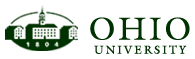 University Curriculum CouncilOctober 12, 20213:00 – 5:00 p.m.Microsoft Teams        AGENDA     Chair Report: Benjamin BatesApproval of the September 14, 2021 meeting minutes.      Faculty Fellows Representing the Provost’s Office, Deb McAvoy and Bob Klein     Programs Committee: Connie Patterson, ChairAgendaPolitical Communication Certificate ProgramMaster of Financial Economics Program Elimination      Program Review Committee: Bärbel Such, ChairReport      Individual Course Committee: Beth Quitslund and Jim Dyer, Co-ChairsAgenda ICC Guidelines on Experiential Learning       General Education Committee: Todd EisworthPolicy on Conditional Approval and Appeal Process for select BRICKS components